О внесении изменений в постановление администрации Брюховецкого сельского поселения Брюховецкого района          от 28 сентября 2021 года № 282 «Об имущественной поддержке субъектов малого и среднего предпринимательства в Брюховецком сельском поселении Брюховецкого района»В соответствии с Федеральным законом от 28 июня 2022 года № 197-ФЗ                    «О внесении изменений в Федеральный закон от 24 июля 2007 года № 209-ФЗ          «О развитии малого и среднего предпринимательства в Российской Федерации»  п о с т а н о в л я ю:Внести в постановление администрации Брюховецкого сельского поселения Брюховецкого района от 28 сентября 2021 года № 282                              «Об имущественной поддержке субъектов малого и среднего предпринимательства в Брюховецком сельском поселении Брюховецкого района» следующие изменения: подпункт 3 пункта 1.6 приложения 3 изложить в следующей редакции:«3) ранее в отношении заявителя - субъекта малого или среднего предпринимательства, организации, образующей инфраструктуру поддержки субъектов малого и среднего предпринимательства, физического лица, не являющегося индивидуальным предпринимателем и применяющим специальный налоговый режим «Налог на профессиональный доход», было принято решение об оказании аналогичной поддержки (поддержки, условия оказания которой совпадают, включая форму, вид поддержки и цели ее оказания) и сроки ее оказания не истекли;»;подпункт 4 пункта 1.6 приложения 3 изложить в следующей редакции:«4) с даты признания субъекта малого или среднего предпринимательства, организации, образующей инфраструктуру поддержки субъектов малого и среднего предпринимательства, физического лица, не являющегося индивидуальным предпринимателем и применяющим специальный налоговый режим «Налог на профессиональный доход», совершившим нарушение порядка и условий оказания поддержки прошло менее одного года, за исключением случая более раннего устранения субъектом малого или среднего предпринимательства, организацией, образующей инфраструктуру поддержки субъектов малого и среднего предпринимательства, физическим лицом, не являющимся индивидуальным предпринимателем и применяющим специальный налоговый режим «Налог на профессиональный доход», такого нарушения при условии соблюдения им срока устранения такого нарушения, установленного органом или организацией, оказавшими поддержку, а в случае, если нарушение порядка и условий оказания поддержки связано с нецелевым использованием средств поддержки или представлением недостоверных сведений и документов, с даты признания субъекта малого или среднего предпринимательства, организации, образующей инфраструктуру поддержки субъектов малого и среднего предпринимательства, физического лица, не являющегося индивидуальным предпринимателем и применяющим специальный налоговый режим «Налог на профессиональный доход»,  совершившим такое нарушение прошло менее трех лет. Положения, предусмотренные настоящим пунктом, распространяются на виды поддержки, в отношении которых органом или организацией, оказавшими поддержку, выявлены нарушения субъектом малого или среднего предпринимательства, организации, образующей инфраструктуру поддержки субъектов малого и среднего предпринимательства, физического лица, не являющегося индивидуальным предпринимателем и применяющим специальный налоговый режим «Налог на профессиональный доход», порядка и условий оказания поддержки.».Начальнику планово-финансового отдела администарции Брюховецкого сельского поселения Брюховецкого района Дыба О.М. обеспечить размещение (опубликование) настоящего постановления на официальном сайте администрации Брюховецкого сельского поселения Брюховецкого района в информационно-телекоммуникационной сети «Интернет» и сетевом издании «ВЕСТНИК-ИНФО».Контроль за выполнением настоящего постановления возложить на начальника планово-финансового отдела администрации Брюховецкого сельского поселения Брюховецкого района Дыба О.М.Постановление вступает в силу со дня его официального опубликования. Глава Брюховецкого сельского поселения Брюховецкого района                                                          Е.В. СамохинЛИСТ СОГЛАСОВАНИЯпроекта постановления администрации  Брюховецкого сельскогопоселения Брюховецкого района от                          №________«О внесении изменений в постановление администрации Брюховецкого сельского поселения Брюховецкого района           от 28 сентября 2021 года № 282 «Об имущественной поддержке субъектов малого и среднего предпринимательства в Брюховецком сельском поселении Брюховецкого района»»Разослать: прокуратура – 1 экз.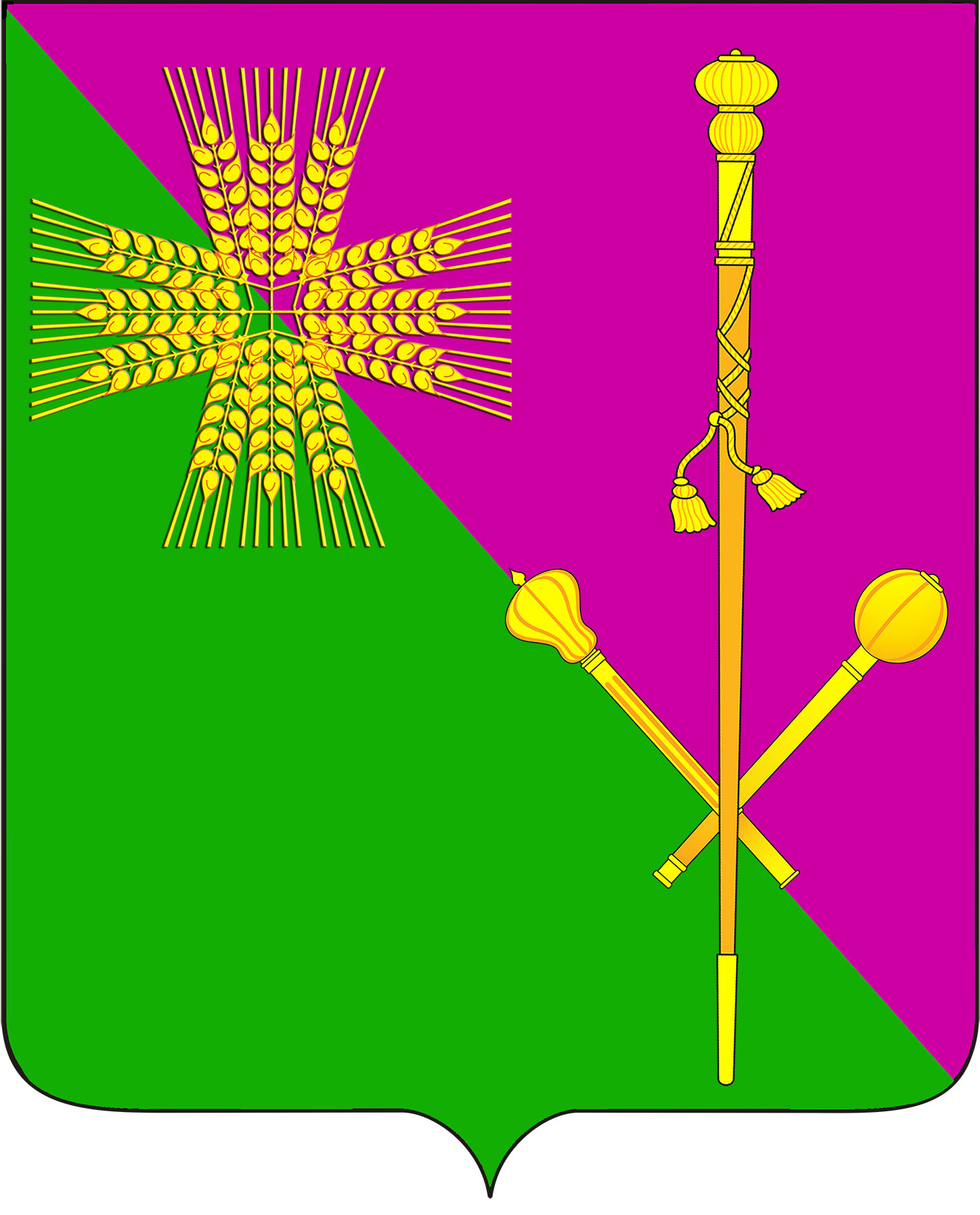 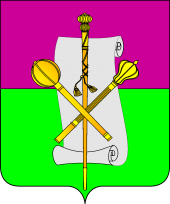 АДМИНИСТРАЦИЯ БРЮХОВЕЦКОГО СЕЛЬСКОГО ПОСЕЛЕНИЯБРЮХОВЕЦКОГО РАЙОНАПОСТАНОВЛЕНИЕАДМИНИСТРАЦИЯ БРЮХОВЕЦКОГО СЕЛЬСКОГО ПОСЕЛЕНИЯБРЮХОВЕЦКОГО РАЙОНАПОСТАНОВЛЕНИЕАДМИНИСТРАЦИЯ БРЮХОВЕЦКОГО СЕЛЬСКОГО ПОСЕЛЕНИЯБРЮХОВЕЦКОГО РАЙОНАПОСТАНОВЛЕНИЕот 11.01.2024№ 4от ____________                        № __________ст-ца  Брюховецкаяст-ца  Брюховецкаяст-ца  БрюховецкаяПроект подготовлен и внесен:Начальником планово-финансовогоотдела администрации Брюховецкого сельского поселения Брюховецкого района           О.М. ДыбаПроект согласован:Начальник организационно-правовогоотдела администрации Брюховецкого сельского поселения Брюховецкого района О.В. ОлейниковаИсполняющий обязанности специалиста 1 категорииорганизационно-правового отделаадминистрации Брюховецкогосельского поселенияБрюховецкого района      Н.С. Цымбал